                                                          Smlouva o dílo                                           7522460524 uzavřená podle ustanovení § 2586 a následujících zákona č. 89/2012 Sb., občanský zákoník, ve znění pozdějších předpisů (dále jen „občanský zákoník“) níže uvedeného dne, měsíce a roku mezi účastníky:Příloha č. 3 výzvy Smluvní strany:Nemocnice Nové Město na Moravě, příspěvková organizacese sídlem: Žďárská 610, 592 31 Nové Město na MoravěIČO: 00842001DIČ: CZ00842001zastoupená: XXXXzapsaná v obchodním rejstříku vedeném Krajským soudem v Brně, oddíl Pr, vložka 1446 bankovní spojení: XXXXč.účtu: XXXXtel. XXXX(dále jen „objednatel“)ALKA HOLDING spol. s r.o.se sídlem: Chotěboř, Sokolohradská 360, PSČ 583 01IČO: 49814664DIČ: CZ49814664zastoupená: XXXXzapsaná: v Obchodním rejstříku vedeném krajským soudem v Hradci Králové , dnem14.10.1993, v oddílu C, vložka 5095bankovní spojení: XXXXč.účtu: XXXXtel. XXXXfax: XXXX(dále jen „zhotovitel“)PreambuleTato smlouva je uzavřena na základě zadávacího řízení k veřejné zakázce malého rozsahu na dodávky pod ev. č. VZ/24/06: „Nábytek a vybavení vstupního pavilonu nemocnice ' dle směrnice objednatele č. 2/2023 a Pravidel Rady Kraje Vysočina pro zadávání veřejných zakázek č. 05/21 ze dne 29.6.2021 a v souladu s § 27 a § 31 zákona č. 134/2016 Sb., o zadávání veřejných zakázek, v platném znění (dále jen „zákon“).Zhotovitel prohlašuje, že si je vědom skutečnosti, že objednatel má zájem realizovat předmět této smlouvy v souladu se zásadami odpovědného zadávání veřejných zakázek stanovenými v § 6 odst. 4 zákona. Odpovědné zadávání veřejných zakázek kromě důrazu na čistě ekonomické parametry zohledňuje také související dopady zejména v oblasti zaměstnanosti, sociálních a pracovních práv a také životního prostředí.Objednatel proto klade důraz na to, aby zhotovitel při své podnikatelské činnosti v maximální možné míře naplňoval požadavky z usnesení vlády České republiky ze dne 24. července 2017 č. 531, o Pravidlech uplatňování odpovědného přístupu při zadávání veřejných zakázek a nákupech státní správy a samosprávy, které zohledňuje sociální resp. širší společenské a zejména také enviromentální aspekty směřující k prospěchu pro společnost a ekonomiku a minimalizaci negativních dopadů na životní prostředí. Aspekty odpovědného zadávání veřejných zakázek jsou zohledněny dále v textu této smlouvy.Článek 1.Předmět smlouvy o díloPředmětem této smlouvy o dílo (dále jen „smlouva“) je závazek zhotovitele provést na své náklady a nebezpečí za podmínek sjednaných v této smlouvě pro objednatele dílo: „Nábytek a vybavení vstupního pavilonu nemocnice“ (dále jen „dílo“), a to řádně a včas, a závazek objednatele dílo převzít a zaplatit za něj sjednanou cenu.Předmět díla minimálně zahrnuje:výroba, dodávka, montáž a uvedení do provozu nábytku a jiného vybavení včetně dopravy do místa plnění, zaškolení obsluhy a provádění bezplatného záručního servisu aekologická likvidace všech obalů.Rozsah a specifikace díla je dána:touto smlouvou a jejími přílohami,Výzvou k podání nabídek ve veřejné zakázce pod názvem „Nábytek a vybavení bufetu“ ze dne 17.4.2024 (dále jen „Výzva“)projektovou dokumentací zpracovanou společností ATELIER PENTA v.o.s., se sídlem Mrštíkova 12, 586 01 Jihlava, XXXX, která byla přílohou č. 1 Výzvy (dále jen souhrnně „projektová dokumentace“)oceněnými položkovými rozpočty, které byly součástí nabídky zhotovitele podané v rámci výše uvedeného zadávacího řízení a jsou přílohou č. 1 této smlouvynabídkou zhotovitelePráce musí být, s ohledem na provoz celého zdravotnického zařízení, prováděny v časech:pondělí - sobota od 8:00 do 18:00 hodin, v neděli od 9:00 do 15:00 hodin, nebude-li oboustranně dohodnuto jinak.Dílo musí být zhotoveno v souladu s technologickými předpisy, ustanoveními příslušnýchnorem a v předepsané kvalitě, řádně a včas.Zhotovitel se zavazuje dílo na vlastní nebezpečí a náklady zhotovit, předat dílo objednateli apřevést na něj vlastnické právo k dílu.Objednatel se zavazuje řádně a včas dokončené dílo od zhotovitele převzít a zaplatit musjednanou cenu díla.Zhotovitel podpisem této smlouvy potvrzuje, že disponuje dostatečnými kapacitami aodbornými znalostmi, které jsou nezbytné ke kvalitnímu provedení díla ve smyslu této smlouvy.Zhotovitel prohlašuje, že se plně obeznámil s projektovou dokumentací, důkladnězkontroloval všechny podmínky a prohlašuje, že neshledal žádné překážky, které by bránily zahájení realizace díla včetně jeho řádného dokončení dle této smlouvy.Tato smlouva se uzavírá dle cenové nabídky, kterou zhotovitel vypracoval na základě Výzvy objednatele a kterou objednatel následně odsouhlasil.Článek 2
Místo, termín a způsob plněníMísto plnění: bufet a vstupní pavilon v areálu objednatele na výše uvedené adreseZpůsob plnění: Zhotovitel se zavazuje provést toto dílo v souladu s podmínkami sjednanými v této smlouvě bez vad a nedodělků v určeném čase a místě plnění, pokud nebude smluvními stranami písemně dohodnuto jinak.Doba plnění díla:Realizace předmětu díla započne po nabytí účinnosti smlouvy dle ust. čl. 14 odst. 13 této smlouvy a po předání místa plnění dle ust. čl. 3 odst. 1. Dílo musí být dokončeno, tedy předmět díla bude dodán a smontován, včetně předání příslušných dokladů, přezkoušení jeho funkčnosti a zaškolení obsluhy objednatele po nabytí účinnosti smlouvy uveřejněním v Registru smluv, v návaznosti na dokončení stavební části příslušného objektu, nejpozději však do 31.7.2024. Předpokládaný termín dokončení stavby je 25. 7. 2024.Dílo je dokončeno je-li předvedena jeho způsobilost sloužit svému účelu. Provedením díla či jeho části se rozumí jeho úplné a řádné dokončení a předání jako celku bez vad a nedodělků objednateli v místě plnění, úplné vyklizení místa plnění a podepsání posledního zápisu o předání a převzetí díla, předání dokladů potřebných pro řádné provozování díla a dokladů o předepsaných zkouškách a revizích, předání projektu skutečného provedení díla, úklid všech ploch používaných zhotovitelem v průběhu realizace předmětu díla a uvedení do původního či s objednatelem dohodnutého stavu.Smluvní strany se dohodly, že o konkrétním datu dodání předmětu díla zhotovitel vyrozumí objednatele, nejpozději 3 pracovní dny předem, a to e-mailem zaslaným na adresu oprávněné osoby objednatele ve věcech technických uvedenou v čl. 14 odst. 1 této smlouvy.Termín dokončení díla může být přiměřeně prodloužen:vzniknou-li v průběhu provádění díla objektivní překážky či důvody na straně objednatele (zejména klimatické podmínky či provozní důvody)jestliže přerušení prací bude způsobeno okolnostmi vylučujícími odpovědnost (tzv. „vyšší moc“), podle čl. 11 této smlouvyv případě výskytu víceprací či méněprací, které nemohly být objednatelem předvídányv případě nedostatku součinnosti objednatele podle čl. 5 této smlouvyZhotovitel i objednatel se zavazují, že i v případech dle odst. 4. tohoto článku vyvinou maximální úsilí k dodržení původního termínu dokončení díla.Článek 3Práva a povinnosti objednateleObjednatel je povinen umožnit zhotoviteli přístup do místa plnění za účelem provedení přípravy realizace sjednaného díla v potřebném předstihu dle předchozí dohody.Objednatel se zavazuje seznámit zástupce (zaměstnance) zhotovitele s interními předpisy místa plnění díla, jejichž znalost je nutná pro řádné, včasné a bezpečné provedení díla.Veškeré práce související s prováděním díla budou koordinovány dle požadavku objednatele s ohledem na nepřetržitý provoz nemocnice.Objednatel se zavazuje spolupracovat dohodnutým způsobem při vlastním provádění díla dle pokynů zhotovitele nebo jím pověřených zaměstnanců a poskytnout potřebnou součinnost dle čl. 5 této smlouvy.Objednatel se zavazuje převzít dokončené dílo dle této smlouvy a potvrdit jeho převzetí písemnou formou zhotoviteli dle článku 7 této smlouvy a na základě zhotovitelem vystavené faktury zaplatit mu sjednanou cenu díla způsobem sjednaným dle článku 6 této smlouvy.Objednatel je oprávněn za přítomnosti zhotovitele průběžně kontrolovat provádění předmětu díla podle této smlouvy - po dobu provádění díla je zhotovitel povinen umožnit objednateli kontrolu díla. Zjistí-li objednatel, že zhotovitel provádí dílo v rozporu se svými smluvními či zákonnými povinnostmi, je objednatel oprávněn dožadovat se toho, aby zhotovitel odstranil vady vzniklé vadným prováděním díla. Odstranění těchto vad je uplatňováno formou oboustranně stvrzeného zápisu, přičemž zhotovitel je povinen bezodkladně sjednat na své náklady nápravu.Článek 4Práva a povinnosti zhotoviteleZhotovitel je povinen provést dílo za podmínek sjednaných v této smlouvě podle podkladů předaných od objednatele a v dohodnuté lhůtě a kvalitě bez vad a nedodělků jej předat objednateli. V případě, že se v podkladech, předaných objednatelem zhotoviteli, vyskytnou vady, zavazuje se zhotovitel na tuto skutečnost neprodleně písemně upozornit objednatele. Po dobu výskytu a odstranění vad takto zjištěných není zhotovitel v prodlení s plněním předmětu díla.Zhotovitel si je vědom skutečnosti, že předané podklady jsou obchodním tajemstvím objednatele, že je povinen je chránit a k jeho ochraně zavázat i osoby (zaměstnance), které použije ke zhotovení díla podle této smlouvy.Zhotovitel je povinen předcházet škodám, zejména na technologických zařízeních a dalším majetku objednatele. Pokud zhotovitel poškodí technologické zařízení nebo jiný majetek objednatele, musí provést na vlastní náklad jejich opravy nebo uhradit vzniklé škody.Zhotovitel zajistí na vlastní náklady veškeré zařízení, nezbytné pro provedení díla včetně zabezpečení zařízení a zavazuje se v průběhu provádění díla udržovat v místě díla pořádek a čistotu, odstraňovat odpady a nečistoty vzniklé při provádění díla, provést konečný úklid a vyklizení prostor v místě díla a po celou dobu realizace díla jej mít řádně zabezpečené proti všem povětrnostním vlivům i úniku prachu. Veškeré tyto činnosti jsou obsaženy v ceně díla.Zhotovitel je povinen dodržovat veškeré platné zákony, předpisy a nařízení týkající se bezpečnosti práce, požární ochrany, hygieny apod. Zaměstnanci zhotovitele, kteří se budou podílet na realizaci díla, jsou povinni používat při práci ochranné prostředky a pomůcky.Zhotovitel se zavazuje pravidelně informovat objednatele o stavu rozpracovanosti díla.Zhotovitel je povinen dílo před jeho předáním a převzetím objednatelem řádně překontrolovat a vyzkoušet. Zkoušky tvořící součást zhotovovaného díla provádí zhotovitel na vlastní náklady. Zkoušky vyžádané objednatelem mimo standardně prováděné zkoušky hradí objednatel.Zhotovitel prohlašuje, že věcné plnění této smlouvy nemá právní vady a není zatíženo právy třetích osob.Zhotovitel je povinen být pojištěn v dostatečném rozsahu pro případné škody, související se zhotovením díla. Proto je povinen mít po celou dobu plnění předmětu veřejné zakázky uzavřenou pojistnou smlouvu, jejímž předmětem je pojištění odpovědnosti za škodu způsobenou dodavatelem třetí osobě v min. pojistné výši 2 mil. Kč.Aspekty odpovědného zadáváníZhotovitel se zavazuje, že při plnění předmětu smlouvy bude dbát o dodržování důstojných pracovních podmínek osob, které se na jejím plnění budou podílet. Zhotovitel se proto zavazuje po celou dobu trvání smluvního vztahu založeného smlouvou zajistit dodržování veškerých právních předpisů, zejména pak pracovněprávních (odměňování, pracovní doba, doba odpočinku mezi směnami, placené přesčasy), dále předpisů týkajících se oblasti zaměstnanosti a bezpečnosti a ochrany zdraví při práci, tj. zejména zákona č. 435/2004 Sb., o zaměstnanosti, ve znění pozdějších předpisů a z.č. 262/2006 Sb., zákoníku práce, ve znění pozdějších předpisů, a to vůči všem osobám, které se na plnění zakázky podílejí (a bez ohledu na to, zda budou činnosti prováděny zhotovitelem či jeho poddodavateli). Zhotovitel se také zavazuje zajistit, že všechny osoby, které se na plnění předmětu smlouvy podílejí (a bez ohledu na to, zda budou činnosti prováděny zhotovitelem či jeho poddodavateli), jsou vedeny v příslušných registrech, jako například v registru pojištěnců ČSSZ, a mají příslušná povolení k pobytu v ČR. Zhotovitel je dále povinen zajistit, že všechny osoby, které se na plnění zakázky podílejí (a bez ohledu na to, zda budou činnosti prováděny zhotovitelem či jeho poddodavateli) budou proškoleny z problematiky BOZP a že jsou vybaveny osobními ochrannými pracovními prostředky dle účinné legislativy.Zhotovitel se zavazuje při své činnosti v maximální míře naplňovat požadavky, vyplývající z usnesení vlády České republiky ze dne 24. července 2017 č. 531, o Pravidlech uplatňování odpovědného přístupu při zadávání veřejných zakázek a nákupech státní správy a samosprávy, které zohledňuje sociální resp. širší společenské a zejména také enviromentální aspekty směřující k prospěchu pro společnost a ekonomiku a minimalizaci negativních dopadů na životní prostředí - viz https: //apps .odok.cz/attachment/-/down/RCIAAPNEQ2 OJ .V rámci plnění předmětu smlouvy se zhotovitel zavazuje dodržovat předpisy z oblasti ochrany životního prostředí, odpadového a vodního hospodářství zejména zákon č. 17/1992 Sb., o životním prostředí ve znění pozdějších předpisů, zákon č. 541/2020 Sb., o odpadech a také zákon č. 477/2001 Sb., o obalech a o změně některých zákonů, ve znění pozdějších předpisů. Při realizaci předmětu smlouvy se zhotovitel tedy zavazuje zejména na vlastní účet a v souladu s platnými právními předpisy provést odvoz a řádnou ekologickou likvidaci všech odpadů a obalů vzniklých při činnostech zhotovitele u objednatele. Náklady na tyto činnosti jsou zahrnuty v ceně za předmět smlouvy uvedené v čl. 6 odst. 1 této smlouvy.Zhotovitel se zavazuje kdykoliv v průběhu plnění poskytnout objednateli na základě jeho žádosti doklady a údaje týkající se jeho činnosti ve smyslu prokázání naplňování shora uvedených sociálních a enviromentálních aspektů odpovědného zadávání.Zhotovitel se zavazuje v rámci plnění této smlouvy nevyužívat v rozsahu vyšším než 10% ceny poddodavatele, který je:fyzickou či právnickou osobou nebo subjektem či orgánem se sídlem v Rusku,právnickou osobou, subjektem nebo orgánem, který je z více než 50 % přímo či nepřímo vlastněn některým ze subjektů uvedených v písmeni a) tohoto odstavce, nebofyzickou nebo právnickou osobou, subjektem nebo orgánem, který jedná jménem nebo na pokyn některého ze subjektů uvedených v písmeni a) nebo b) tohoto odstavce.Zhotovitel se zavazuje v rámci plnění této smlouvy nerealizovat ani přímý ani nepřímý nákup či dovoz zboží uvedeného v Nařízení Rady (EU) č. 833/2014 ve znění poslední novely Nařízením Rady (EU) č. 2022/576.Článek 5
Součinnost objednateleObjednatel se zavazuje poskytnout zhotoviteli při plnění předmětu díla nezbytnou součinnost, spočívající zejména v umožnění přístupu do místa plnění díla, příp. využití přívodu elektrického proudu.Objednatel předá zhotoviteli prostory k realizaci bezodkladně po nabytí účinnosti smlouvy dle čl. 14 odst. 13 této smlouvy, pokud nebude oboustranně písemně dohodnuto jinak. Plocha bude vymezena dle požadavku zhotovitele v takovém rozsahu, aby nedošlo k ohrožení osob a materiálu v okolí.vČlánek 6Cena díla a platební podmínkyCelková cena díla podle této smlouvy je stanovena pevnou částkou ve výši:1 348 965 Kč bez DPH(slovy: jeden milion tři sta čtyřicet osm tisíc devět set šedesát pět korun českých)tj 1 632 247,65 Kč s DPH(slovy: jedenmilionšestsettřicetdvatisícdvěstěčtyřicetsedm korun českých šedesátpěthaléřů) doplnilaXXXXStanovená cena v sobě zahrnuje všechny dohodnuté dodávky, práce a výkony nutné k realizaci celého díla specifikovaného touto smlouvou včetně odstranění veškerých vad, které se vyskytnou v průběhu předání díla, jakož i v záruční době. Cena díla může být změněna:v případě, že dojde k vícepracím a méněpracím prokazatelně požadovaných a písemně odsouhlasených objednatelem. Práce související s dodržením technologických a pracovních postupů zabezpečujících realizaci díla podle této smlouvy nemají charakter víceprací. Pokud zhotovitel provede některé z výše uvedených prací bez písemného souhlasu objednatele, má objednatel právo odmítnout jejich úhradu.v případě, že dojde v průběhu realizace předmětu smlouvy ke změnám daňových předpisů - zákonných sazeb upravujících výši DPH; smluvní strany se dohodly, že v případě změny zákonných sazeb DPH nebudou uzavírat písemný dodatek k této smlouvě o změně výše ceny a DPH bude účtována podle předpisů platných v době uskutečnění zdanitelného plnění.Celkovou a pro účely fakturace rozhodnou cenou se rozumí cena včetně DPH. Objednatel je plátcem DPH.Smluvní strany se dohodly, že úhrada ceny díla bude uskutečněna takto: fakturace bude provedena na základě odsouhlaseného soupisu provedených prací. Faktura dle soupisu provedených prací bude vystavená po předání nebo částečném předání díla. Faktura bude předána zástupcem zhotovitele při podpisu předávacího protokolu dle čl. 7 odst. 3 této smlouvy, nebo zaslána objednateli poštou. Smluvní splatnost faktury se sjednává do 30 dnů ode dne jejího doručení objednateli.Faktura musí obsahovat všechny náležitosti daňového dokladu dle příslušných právních předpisů. Objednatel je oprávněn vrátit vadný daňový doklad dodavateli, a to až do lhůty splatnosti. V takovém případě není objednatel v prodlení s úhradou ceny plnění. Nová lhůta splatnosti začíná běžet dnem doručení bezvadného daňového dokladu objednateli.Úhrada za plnění z této smlouvy bude realizována bezhotovostním převodem na účet zhotovitele, který je správcem daně (finančním úřadem) zveřejněn způsobem umožňujícím dálkový přístup ve smyslu ustanovení § 98 zákona č. 235/2004 Sb. o dani z přidané hodnoty, ve znění pozdějších předpisů (dále jen „zákon o DPH“).Pokud se po dobu účinnosti této smlouvy zhotovitel stane nespolehlivým plátcem ve smyslu ustanovení § 106a zákona o DPH, smluvní strany se dohodly, že objednatel uhradí DPH za zdanitelné plnění přímo příslušnému správci daně. Objednatelem takto provedená úhrada je považována za uhrazení příslušné části smluvní ceny rovnající se výši DPH fakturované zhotovitelem.Objednatel neposkytuje zhotoviteli během realizace díla žádné zálohové platby.Článek 7Předání a převzetí dílaZhotovitel vyzve telefonicky nebo písemně (e-mailem) zástupce objednatele alespoň dva kalendářní dny před sjednaným termínem předání díla podle čl. 2 k převzetí dokončeného díla. Objednatel je povinen na výzvu zhotovitele řádně dokončené dílo převzít.Zhotovitel je povinen připravit pro přejímací řízení veškeré protokoly, revizní zprávy, certifikáty a atesty tak, aby bylo možno provést úspěšné převzetí díla. Pokud je pro řádné uvedení předmětu díla do provozu a jeho provozování nezbytné zajistit veřejnoprávní rozhodnutí a povolení, zajistí toto před přejímacím řízením zhotovitel.O předání a převzetí díla bude smluvními stranami sepsán písemný předávací protokol s uvedením průběhu a výsledku zkoušek souvisejících s dílem, případných vad díla a podmínek jejich odstranění (dále „Protokol o převzetí díla). Součástí Protokolu o převzetí díla bude záznam o zaškolení obsluhy.Objednatel může předávané dílo převzít i v případě, že vykazuje vady a nedodělky, které však podle odborného názoru objednatele nebrání řádnému užívání předávaného díla, pokud se zhotovitel zaváže vady a nedodělky odstranit v objednatelem stanovené lhůtě.Na provedené dílo budou zpracovány a při předání díla předány:soupis provedených prací,předávací protokol, jehož obsahem bude zejména zhodnocení kvality a kompletnosti díla, popis případně zjištěných vad a nedodělků, jakož i způsob a termíny jejich odstranění a jednoznačný projev vůle smluvních stran, že dílo jako celek předávají a přebírají.fotodokumentace z průběhu stavby - v digitální podobě ve formátu jpg;Spolu s předáním díla předá zhotovitel, je-li to relevantní k dodávanému zboží/části díla objednateli lx v listinné podobě a lx v elektronické podobě na CD/ USB Flash:a) prohlášení o shodě na dodané zboží/výrobky (CE certifikáty),b) veškeré doklady, které jsou potřebné k používání díla (např. záruční listy, revize, atesty, certifikáty a další doklady vztahující se k dílu v rozsahu, kvalitě a s výsledky podle platných předpisů, příp. podle projektové dokumentace,doklady o zákonné likvidaci odpadů vzniklých při provádění díla.Spolu s předáním díla, je-li to relevantní, předá zhotovitel objednateli i veškeré příslušenství nutné pro řádné užívání a funkci díla.V případě nepředložení všech dokladů, nezbytných pro provoz díla je objednatel oprávněn dílo nepřevzít.Kontrolu řádného provedení díla a převzetí díla bude provádět pověřený zástupce objednatele (viz čl. 14 odst. 1).Článek 8Záruka na díloZhotovitel poskytuje na kompletní dílo záruční dobu v délce 36 měsíců ode dne předání a převzetí díla objednatelem. Počátek běhu záruční doby se počítá od okamžiku podpisu Protokolu o převzetí díla. Na předměty se záručními listy poskytuje zhotovitel záruku dle záručních listů výrobců.Poskytnutá záruka znamená, že provedené dílo včetně všech dodaných předmětů v rámci díla bude po dobu uvedenou výše v odstavci 1 tohoto článku plně funkční a bude mít vlastnosti odpovídající obsahu technických norem, eventuálně dalších technických požadavků či norem, např. ČSN, EN, ISO, které se na dané dílo vztahují.Článek 9Vady díla a podmínky reklamaceZhotovitel se zavazuje předat dílo bez vad a nedodělků a ručí za úplné, kvalitní provedení a funkci předmětu smlouvy v rozsahu stanoveném touto smlouvou.Za vady díla zjištěné po předání a převzetí díla odpovídá zhotovitel v rozsahu stanoveném občanským zákoníkem.V případě, že objednatel zjistí při předání a převzetí díla vady či nedodělky díla, bude tato skutečnost řešena postupem uvedeným v čl. 7 odst. 4 této smlouvy.Vady zjištěné až po předání a převzetí díla je objednatel povinen bez zbytečného odkladu zjištěné vady díla písemně oznámit (reklamovat) zhotoviteli. V oznámení (reklamaci) objednatel vady popíše a uvede, jak se projevují. Záruka se nevztahuje na běžné opotřebení díla, jakož i na vady díla způsobené jeho nesprávným používáním nebo používáním k účelu, k němuž nebylo vyrobeno nebo testováno.Zhotovitel je povinen se bez zbytečného odkladu (nejpozději do 5 dnů po obdržení reklamace) písemně vyjádřit k objednatelem uplatněným a popsaným vadám. Ve svém stanovisku zhotovitel vady buď uzná, nebo sdělí, z jakého důvodu je odmítá uznat. Uznaná reklamace vady bude odstraněna ve lhůtě nejpozději do 30 dnů od doručení písemného oznámení (reklamace) zhotoviteli.Pokud se zhotovitel bez zbytečného odkladu nevyjádří k oznámení vad (reklamaci) objednatele, je objednatel oprávněn nechat odstranit vady třetí osobou. V této souvislosti má objednatel vůči zhotoviteli mimo práv uvedených v občanském zákoníku i právo na náhradu nákladů spojených s odstraněním vad prostřednictvím třetí osoby. Podmínkou je, že se jedná o náklady prokazatelně a odůvodněně vynaložené.Článek 10Smluvní pokuty a majetkové sankcePři prodlení zhotovitele s předáním díla objednateli je zhotovitel povinen zaplatit objednateli smluvní pokutu ve výši 10 000,- Kč za každý započatý den prodlení, až do předání a převzetí celého díla.V případě, že objednatel nedodrží dobu splatnosti faktur dle čl. 6 odst. 3 této smlouvy, má zhotovitel právo požadovat úrok z prodlení ve výši 0,02% z dlužné částky, a to za každý den prodlení s tím, že zaplacené úroky z prodlení plně kryjí i náhradu škody zhotovitele.Při prodlení zhotovitele s vyklizením místa realizace díla je zhotovitel povinen zaplatit objednateli smluvní pokutu ve výši 1 000,- Kč za každý započatý den prodlení. Toto prodlení začne běžet třetím dnem od dokončení díla.V případě, že zhotovitel nedodrží lhůty (např. lhůta dle čl. 7 odst. 4) stanovené pro postup při odstraňování vad nebo lhůty pro odstranění kterékoliv reklamační vady uvedené v článku 9 odst. 5 je objednatel oprávněn uplatnit a zhotovitel povinen zaplatit smluvní pokutu ve výši 10 000,- Kč za každý den prodlení s prováděním úkonů k odstranění vad nebo s odstraněním kterékoliv reklamační vady, a to ve vztahu ke každé zvlášť.V případě, že při plnění předmětu smlouvy zhotovitel prokazatelně poruší povinnosti uvedené v ustanovení čl. 4 odst. 5 a povinnosti uvedené v ustanovení čl. 4 odst. 10 definující aspekty odpovědného zadávání pro plnění předmětu smlouvy, je zhotovitel povinen uhradit smluvní pokutu ve výši 5 000,- Kč za každé jednotlivé porušení.V případě porušení povinností zhotovitele uvedených v článku 4 odst. 5 a odst. 10, ze kterých vznikne objednateli škoda (např. finanční pokuta) uhradí zhotovitel objednateli vedle smluvní pokuty i plnou výši vzniklé škody.V případě porušení povinností zhotovitele uvedených v čl. 13 této smlouvy, se zhotovitel zavazuje uhradit objednateli smluvní pokutu ve výši 20 000,- Kč za každé jednotlivé porušení sjednané povinnosti.Zaplacením jakékoliv smluvní pokuty není dotčeno právo na náhradu škod v plném rozsahu, které vzniknou smluvní straně v příčinné souvislosti s porušením jakéhokoliv ustanovení této smlouvy, (smluvní strany vylučují aplikaci ust. § 2050 občanského zákoníku). Zaplacením smluvní pokuty dále není dotčena povinnost zhotovitele splnit závazky vyplývající z této smlouvy.Vyskytnou-li se události, které jedné nebo oběma smluvním stranám částečně nebo úplně znemožní plnění jejich povinností podle této smlouvy, jsou smluvní strany povinny se o tom bez zbytečného prodlení informovat a společně podniknout kroky k jejich překonání. Nesplnění této informační povinnosti zakládá druhé smluvní straně právo na náhradu škody.Sankce jsou splatné do 14 dnů poté, co bude písemná výzva oprávněné strany k úhradě sankce doručena straně povinné.Článek 11
Vyšší mocPro účely této smlouvy se za vyšší moc považují skutečnosti, které nejsou závislé na vůli smluvních stran a ani nemohou být smluvními stranami ovlivněny, jako například živelné pohromy, povstání, občanské nepokoje, válka, mobilizace, či jinak významné události, na jejichž podkladě bude zhotovitel ze zákona či na základě úředního opatření povinen zastavit realizaci díla.V případě vyšší moci se prodlužuje lhůta ke splnění smluvních závazků podle dohody smluvních stran odpovídajících vzniklé situaci. O vzniku takových okolností jsou smluvní strany povinny vzájemně se neprodleně informovat a učinit neprodlené opatření k omezení vzniku možných škod.Stane-li se plnění v důsledku zásahu vyšší moci nemožným, a to nejpozději do jednoho měsíce od zásahu vyšší moci, strana, která se bude odvolávat na vyšší moc, požádá druhou smluvní stranu o úpravu smlouvy o dílo z pohledu předmětu, doby a ceny plnění. Pokud nedojde k dohodě, má strana, která se na vyšší moc odvolala právo od této smlouvy písemně odstoupit.Článek 12Odstoupení od smlouvy1. Zhotovitel má právo okamžitě odstoupit od smlouvy, jestliže objednatel neuhradí své závazky vůči zhotoviteli ani do 10 pracovních dnů po doručení písemného upozornění na prodlení s úhradou faktury.2. Objednatel je oprávněn od smlouvy odstoupit v případě podstatného porušení smlouvy, které je založeno následujícími skutečnostmi:a) zhotovitel bude v prodlení s dokončením díla dle čl. 2 této smlouvy více jak 5 pracovních dnů od smluveného termínu dokončení díla,b) kvalita prací a dodávek nebude odpovídat příslušným normám a předpisům,dílo bude vykazovat vady, které budou podstatným způsobem ztěžovat či znemožňovat jeho užívání (provoz).v souvislosti s plněním účelu smlouvy dojde ke spáchání trestného činuzhotovitel nesplní povinnost uvedenou v čl. 4 odst. 11 a 12 této smlouvy.Odstoupení od smlouvy ve shora uvedených případech je účinné 3. kalendářní den následujícím po dni, ve kterém bylo písemné odstoupení doručeno zhotoviteli.Článek 13
Mlčenlivost1. V průběhu plnění předmětu této smlouvy může zhotovitel přijít do styku s důvěrnými informacemi týkající se objednatele, jeho zaměstnanců či pacientů• mající povahu osobních údajů, obchodních údajů, či údajů o jiných právních a faktických vztazích objednatele,• které zhotovitel obdržel či obdrží, a to ať již písemně, ústně, v elektronické či jiné formě, a to na jakémkoli nosiči, na němž takováto informace může být nahrána nebo uložena.2. Za důvěrné informace se nepovažují informace, které jsou či se stanou veřejně přístupnými a mohou být kýmkoli získány bez nutnosti vyvinout větší úsilí za předpokladu, že nejsou získány jako důsledek protiprávního jednání.V případě pochybností je povinností zhotovitele vyžádat si stanovisko objednatele, zda informaci považuje za důvěrnou. Nepožádal-li zhotovitel o toto stanovisko, má se v případě pochybností za to, že informace je důvěrná.Zhotovitel zajistí zachování mlčenlivosti o veškerých důvěrných informacích a zajistí přenesení povinnosti mlčenlivosti v plném rozsahu této smlouvy na své zaměstnance i jakékoli další osoby v právním či faktickém vztahu ke zhotoviteli, které se budou na realizaci předmětu smlouvy podílet. To platí i pro ostatní povinnosti uložené touto smlouvou.Zhotovitel se dále zavazuje dodržovat pravidla a zásady zpracování a ochrany osobních údajů identifikovatelných fyzických osob podle zákona č. 110/2019 Sb., o zpracování osobních údajů a Obecného nařízení Evropského parlamentu a rady (EU) č. 2016/679 o ochraně fyzických osob v souvislosti se zpracováním osobních údajů a o volném pohybu těchto údajů a o zrušení směrnice 95/46/ES, zákona č. 372/2011 Sb., zákon o zdravotních službách, zákona č. 373/2011 Sb., o specifických zdravotních službách a vyhlášky č. 98/2012 Sb., o zdravotnické dokumentaci.Zhotovitel prohlašuje, že v předmětu služby:jsou uchovávány osobní údaje a údaje zvláštní kategorie objednatele, jeho zaměstnanců či pacientů, a to následující:x nejsou uchovávány osobní údaje a údaje zvláštní kategorie objednatele, jeho zaměstnanců či pacientů.Objednatel prohlašuje, že v souvislosti se zajištěním servisních služeb poskytovaných zhotovitelem v záruční době nepožaduje zpracování dat (osobních údajů). V případě, že by v rámci zajištění servisních služeb muselo být zpracování dat (osobních údajů) provedeno, je zhotovitel povinen na tuto skutečnost objednatele upozornit a uzavřít bez zbytečného odkladu zpracovatelskou smlouvu.Ustanovení tohoto článku se vztahují jak na období platnosti této smlouvy, tak na období po jejím ukončení.Článek 14Závěrečná ustanoveníPověřenými zástupci smluvních stran:• ke kontrole a převzetí díla jsou:Za objednatele: XXXX;Tel./e-mail: XXXX / XXXXZa zhotovitele: XXXX l Tel./email XXXX / XXXX ; XXXX,XXXX / XXXXVýše uvedení zástupci smluvních stran jsou oprávněni ke všem úkonům nezbytným ke kontrole díla a jeho převzetí s výjimkou provádění změn této smlouvy. Tito zástupci mohou určit své další spolupracovníky k zajištění dílčích činností s vymezením jejich kompetencí a pravomocí. V případě změny oprávněného zástupce jsou smluvní strany povinny tuto změnu neprodleně oznámit druhé smluvní straně.V případě změny rozsahu prací dle čl. 6. odst 1. písm. a) bude smluvními stranami uzavřen písemný dodatek k této smlouvě, v němž se minimálně vymezí rozsah těchto prací a jejich cena.Ustanovení této smlouvy lze měnit, doplňovat či rušit pouze formou písemných číslovaných a oboustranně podepsaných dodatků, které se stávají nedílnou součástí této smlouvy.Nebezpečí škody na díle nese od počátku zhotovitel, na objednatele přechází předáním a převzetím díla.Nestanoví-li tato smlouva jinak, řídí se práva a povinnosti smluvních stran občanským zákoníkem.V případě, že některé ustanovení této smlouvy bude neplatné, nemá tato skutečnost vliv na platnost ostatních ujednání.Zhotovitel prohlašuje, že se před uzavřením smlouvy nedopustil v souvislosti se zadávacím řízením sám nebo prostřednictvím jiné osoby žádného jednání, jež by odporovalo zákonu nebo dobrým mravům nebo by zákon obcházelo, zejména, že nenabízel žádné výhody osobám podílejícím se na zadání veřejné zakázky, na kterou s ním zadavatel uzavřel smlouvu, a že se zejména ve vztahu k ostatním uchazečům nedopustil žádného jednání narušujícího hospodářskou soutěž.Pohledávky vyplývající ze smlouvy lze převést na jinou osobu jen s předchozím souhlasem druhé smluvní strany.Smluvní strany se zavazují vyvinout maximální úsilí k odstranění vzájemných sporů vzniklých na základě této smlouvy nebo v souvislosti s ní a k jejich vyřešení smírnou cestou, zejména prostřednictvím jednání oprávněných osob, příp. statutárních orgánů či jejích členů. Nedojde-li ke smírnému vyřešení sporů mezi smluvními stranami, smluvní strany se dohodly, že všechny spory, vznikající z této smlouvy a v souvislosti s ní, budou řešeny prostřednictvím věcně a místně příslušných soudů.Smluvní strany jsou si plně vědomy zákonné povinnosti od 1. 7. 2016 uveřejnit dle zákona č. 340/2015 Sb., o zvláštních podmínkách účinnosti některých smluv, uveřejňování těchtosmluv a o registru smluv (zákon o registru smluv) tuto smlouvu a včetně všech případných dodatků, kterými se tato smlouva doplňuje, mění, nahrazuje nebo ruší, a to prostřednictvím registru smluv. Uveřejněním smlouvy dle tohoto odstavce se rozumí vložení elektronického obrazu textového obsahu smlouvy v otevřeném a strojově čitelném formátu a rovněž metadat podle § 5 odst. 5 zákona o registru smluv do registru smluv.Smluvní strany se dohodly, že zákonnou povinnost dle § 5 odst. 2 zákona o registru smluv splní objednatel a splnění této povinnosti doloží zhotoviteli. Současně berou smluvní strany na vědomí, že v případě nesplnění zákonné povinnosti je smlouva do tří měsíců od jejího podpisu bez dalšího zrušena od samého počátku.Zhotovitel výslovně souhlasí se zveřejněním celého textu této smlouvy v informačním systému veřejné správy - Registru smluv.Tato smlouva nabývá platnosti dnem podpisu obou smluvních stran a účinnosti dnem uveřejnění v informačním systému veřejné správy - Registru smluv.Jakákoliv změna smluvních stran zúčastněných na této smlouvě podléhá schválení druhou smluvní stranou.Tato smlouvaje vyhotovena ve dvou stejnopisech splatností originálu, přičemž každá smluvní strana obdrží po jednom vyhotovení.Smluvní strany prohlašují, že si tuto smlouvu před jejím podpisem přečetly, že byla uzavřena po vzájemném projednání podle jejich pravé a svobodné vůle, určitě, vážně a srozumitelně. Na důkaz svého souhlasu s jejím obsahem ji podepisují.Nedílnou součástí této smlouvy jsou přílohy:V Novém Městě na Moravě, dne 23.05.2024 V Chotěboři dne. 14.5.2024- Příloha č. 1 - Nabídkové položkové rozpočtyXXXXPříloha č. 1Nabídkové položkové rozpočty /přílohy č. 2a a č. 2b výzvy/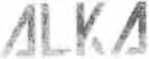 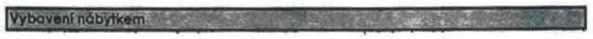 |Ceno celkem bez DPHTermín dodání: 4-6 týdnůCena je uvedena bez DPH, vč. dopravy a montážePlatnost nabídky 1. měsícKRYCÍ LIST SOUPISU PRACÍStavba:Nemocnice Nové Město na Moravě - Rekonstrukce vstupního pavilonuObjekt:D1_01 - Vstupní objektSoupis:D1_01_5 - InteriérKSO:Místo:	Nové Město na MoravěZadavatel:Nemocnice Nové Město na Moravě, po.Zhotovitel:Projektant:Atelier Penta v.o.s., Mrštlkova 12, JihlavaZpracovatel:XXXXPoznámka:Cena bez DPH	595 685,00ZpracovatelDatum a podpis:	RazítkoObjednavatelDatum a podpis:ZhotovitelRazítkoDatum a podpis:RazítkoDatum a podpis:RazítkoREKAPITULACE ČLENĚNÍ SOUPISU PRACÍStavba:Nemocnice Nové Město na Moravě - Rekonstrukce vstupního pavilonu Objekt:D1_O1 - Vstupní objektSoupis:D1_01_5 - InteriérMísto:Nové Město na MoravěDatum:Zadavatel:Nemocnice Nové Město na Moravě, p.o.Projektant:Zhotovitel:Zpracovatel:7.1.2020Atelier PentaV.O.S.. Mrštlkova12, JihlavaWWKód dílu - PopisCena celkem [CZK]Náklady ze soupisu prací595 685,00/SOUPIS PRACÍStavba:Nemocnice Nové Město na Moravě - Rekonstrukce vstupního pavilonu Objekt:D1_01 - Vstupní objektSoupis:D1 01 5-InteriérNáklady soupisu celkem	 	595 685,00KódPopisMJ Množství J.cena[CZKl Cena celkem [CZK] Cenová soutfeCá' X austenittcké nerezavá|lcl ocelí, s pevní přivalenými policemi s nerez výztuhami, nohy regálů jáckl 30/30 mm o nosnost police cca 100 kg. součásti dodávky a montáže je spojovací / instalační materiálXXXX-»nKRYCÍ LIST SOUPISU PRACÍStavba:♦ODKAZ!Objekt:D2_51b - Lékařská technologie - Volně stojícíCena bez DPHZpracovatelDíitum apodpi®Razítko	Datum a podpis:RazítkoObjednavatelDatum a podpis: 	 	RazítkoDatum a podpis:_RazítkoREKAPITULACE ČLENĚNÍ SOUPISU PRACÍSOUPIS PRACÍStavba:8ODKAZ!Objekt:D2_51b - Lékařská technologie - Volné stojícíNáklady soupisu celkem	753 280,001.NP (technická specifikace uvedena v příloze D1.01.05.02, D1.01.05.04 a 02.51.08 kancelářský nábytek nebo D2.51.07, dle čísel místností D D1 uvedenéhou každé položky):239 130,00 cca 850/600/1550 mm, místnost 112 (02.51.07)1Součet2.NP Doplnění stávajících prostor z ll.etapy (technická specifikace uvedena v příloze D1.01.05.02,,, ; y 77*XXXX vlastníXXXXXXXXXXXXSírane 4 46Cena celkem [CZK] Cenová soustaAMnožství .XXXXXXXXmm750/350/560 mm750/350/560 mm1Součetávěsná skříňka, uzavřená 2-dvéřová, s vnitřní tavitelnou polití, dvířka plná, s kovovými úchyty, lepřllohy č. 02. 52 - 071Součet	závěsná skříňka, uzavřená 2-dvéřová-7.50/350/580mm,-s-vnitřní4stavitelnou polití, dvířka plná, kovové úchyty, součástí skříňky pod uzavlratelnou Částí je další otevřená police o roz.750/350/200 mm, dle přílohy č. 02.52-07Icelkový rozměr 750/350/760 mm1SoučetXXXXXXXXZávěsná skříňka, uzavřená 1-dvéřová skládací,-otvíravé- směrem nahoru, s vnitřní stavitelnou policí, dvířka plná, kovová úchytka, dlepřllohy č. D2.52 - 07lastni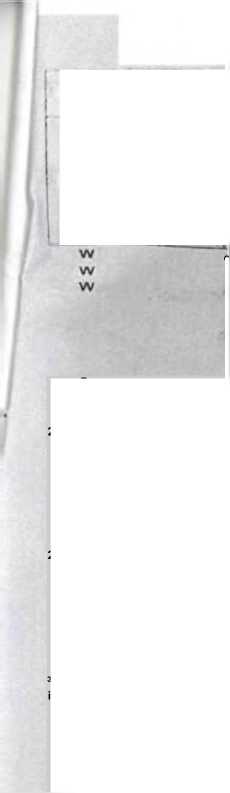 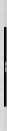 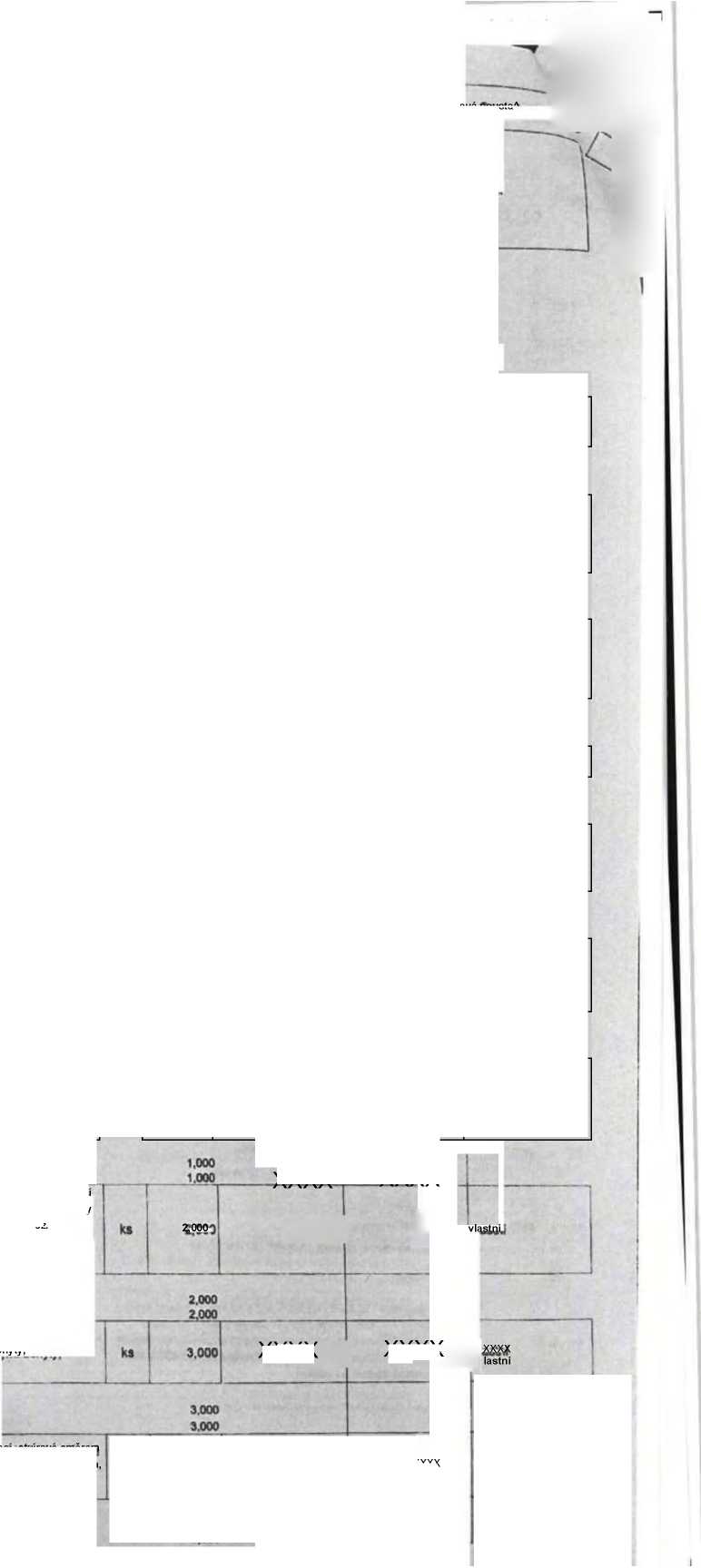 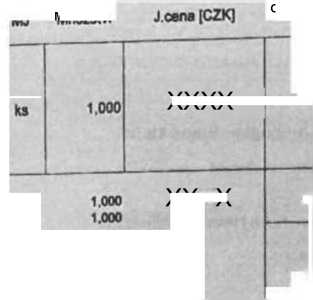 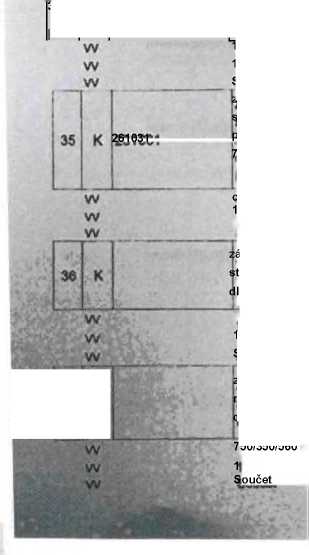 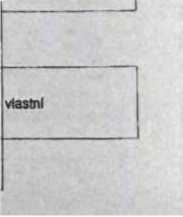 38TypKódPopisMJ Množství J.cena [CZK] Cena celkem [CZKj Cenová soustavanízká skříňka dvoudvétová 1220/500/1050mm, s posuvnými dveřmi, svisle vprostřed vystužená v celé výšce, s plným soklem, uvnitř v celé délce vždy 2 ks variabilně stavitelných zesílených polic z důvodu l únosnosti, dlepřílohy č. D2.52 - 071,000tilL...www	40 K ,2620411220/500/1100 mm včetně soklu1Součet(stůl pracovní, boky plné, zadní část zpevněná, s jvýsuvnpu policí pro któvesnici, dle přílohy č. D2. 52 - 08 j1,0001,0001,0001	 i.850/600/800 mm1_ Součet	,	.'kontejner pojízdný, 3 -zásuvkový, pod stůi.dle přílohy č.D2.52-07 	 ' 	450/580/600 mm1Součet1,0001.0006,0001,0001,000otevřená skříňka, uprostřed svisle v celé výšce i šířce vystužena zpevňující deskou, 3 ks variabilně stavitelných ks polic, se soklem dle přílohy č. D2. 52 - 071610/400/1160 mm1, Součet 	 	 	[horní uzavřená dvoudvéřová skříňka, 1 ks stavitelné.police, dle přílohy č. 02.52 - 07	_ 	600/300/500 mm1Součetlaboratorní spodní skříňka nízká se zámkem, uzavřená, 1- dvéřová, se 2 stavitelnými policemi, v zadní části skříňky otvory na zásuvky, s plným PVC soklem 140 mm s nalepovací	ksnerez folií, opatřen proti zatečení dle přílohy č. D2. 52-071,0001.0001.0001,000I -
55D D4■L261054400/700/900 mm1Součet1.0001.0002.NP III. etapa (technická specifikace uvedena v
příloze D1.01.05.02, D1.01.05.04 a dále dle D2.51.08
nebo D2.51.07 dle čísla místnosti):800/420/2100 mm. místnost 228w2Součetw2,0002,00057 K460014w w[stůl víceúčelový - kov. Podnož, dle přílohy č. D2.51.08	ks |	2,0002000/700/750 mm, místnost 227	2Součeti; »< ."ixntuA	stůl pracovní 140 - 1x průchodka, kov. Podnož, dle4WU44	přílohy Č.D2.51.081400/700/750 mm, místnost 221Součet59	460045stůl pracovní 160 - 1x průchodka, kov. Podnož, dle přílohy Č.D2.51.082.0002,000ksBoon00/750 mm, místnost 223+2242392 097,00XXXX XXXX vlastníXXXX XXXXXXXX	XXXX vlastníXXXX	XXXX vlastníXXXXXXXX 0 vlastníww2,0002,000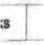 skříň šatní 1-dvéřová uzamykatelná, dle přílohy č. 'D2.51.08460570K 460571 j..Součet68 Kskříň šatní 2-dvéřová uzamykatelná (čistá/špinavá část) dle přílohy č. D2.51.08300/500/2100 mm, mistonost 2218Součet800/600/2100 mm, místnost 22014607101 	skříňka nízká policová 2-dvéřbvá, dle přílohy č. D2.51.08W|69 I K46102870 Kwww468002600/420/1125 mm, místnost 222,223 a 2276Součetsestava skříněk uzamykatelných pro osobní věci personálu (12 boxů), dle přílohy č. D2.51.08900/420/2100 mm. místnost 2272Součetstolek konferenční obdélníkový, dle přílohy č D2.51.08800/600/550 mm, místnosti 220 a 2273SoučetXXXX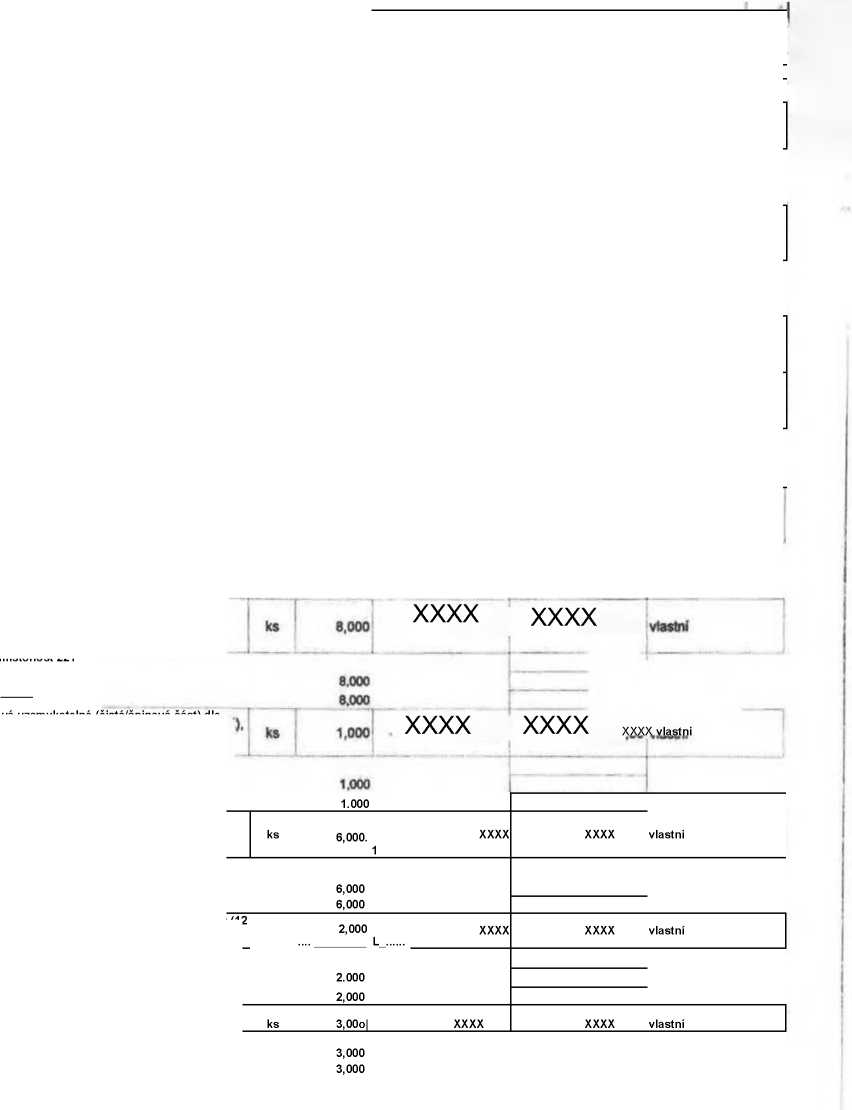 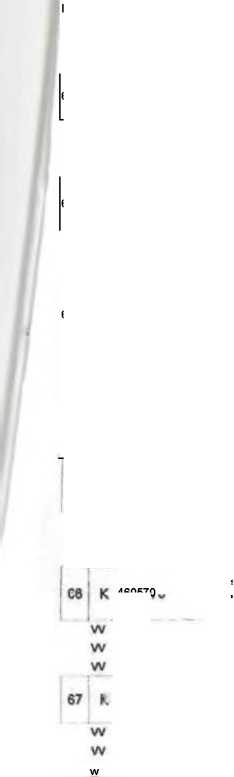 XXXXZáklad daněSazba daněVýše daněDPH základní245 361,0021,00%51 525,81snížená0,0015,00%0,00Cena s DPHv CZK647 210,81Místo:Nové Město na MoravěDatum:7.1.2020Zadavatel:Nemocnice Nové Město na Moravě, p.o.Projektant:Atelier Penta v.o.s.,Mrštikova 12,Zhotovitel:Zpracovatel:Jihlava XXXXrk76740-R18Ozn.018 - Trojsedák - volně stojící s plast, sedačkami a kovovou podnoží 1500x550x780 mm, D+Mks4,000XXXXXXXXvíastníwVíz. PD výpis výrobkůw w44,000„LK 76740-R19K 76740-R19Ozn.O19 - Stojanový věšák kovový, D+Mks3,000XXXXXXXX vlastniXXXX vlastniwVrz. PO výpis výrobkůw33,0005K76740-R21Ozn.O21 - Židle bufet, plastová 520x550x840 mm, polypropylen, D+M, nosnost min 200 kgks22,000XXXXXXXX vlastníXXXX vlastníwViz. PD výpis výrobkůw2222,0006K 76740-R22K 76740-R22Ozn.O22 - Stůl čtvercový 750x750 mm, deska HPL laminát, kovová podnož. D+Mks11,000XXXXXXXXvlastníw wVíz. PD výpis výrobků1111,0008K76740-R24Ozn.O24 - Stůl čtvercový plastový 800x800 mm, středová noha, D+Mks7,000XXXXXXXXvlastníwViz. PD výpis výrobkůw77.000K76740-R25Ozn.O25 - Židle venkovní, plastová 520x550x840 mm, polypropylen. D+M, nosnost min, 200 kgks28,000XXXXXXXXvlastniwViz. PD výpis výrobkůw2828,00010KOzn.481002 - židle pojízdná otočná výškově stavitelná,ks10,000XXXXXXXXvlastníwViz. PD výpis výrobkůwViz. PD výpis výrobkůw1010.00011KOzn.481011- židle pevná (kov,koženka)ks19,000XXXXXXXXvlastníwViz. PD výpis výrobkůw1919,00012 -12 -12 -Ozn.482004 židle pracovní pojízdná otočná výšk.zdvih. s područkami a s nožním kruhemJ«6,000XXXXXXXX vlastniXXXX vlastniwViz. PD výpis výrobkůw66,00013K495301skříň pro dezinfekční prostředky kovová uzamykatelnáks2,000XXXXXXXX vlastníXXXX vlastníw w600/500/1800 mmwViz. PD výpis výrobků Součet2,00014K491344regál 5-polic (nosnost police cca 100 kg)ks2,000XXXXXXXXvlastniw w800/500/2000 mm2regál z austenitické nerezavějící oceli, s pevně pňvaranými nosnými policemi s nerez výztuhami, nohy regálů jáckl 30/30 mm o tloušťce 1,5 mm. nosnost police cca 100 kg, součásti dodávky a montáže je veškerý potřebný spojovací / instalační2.000wmateriál Součet2.00015K (491345K (491345regál 5-polic (nosnost police cca 100 kg)ks6,000XXXXXXXXvlastníw w1000/500/2000mm66,000KSO:CC-CZ:CC-CZ:Místo:	Nové Město na MoravěDatum:#ODKAZ!Zadavatel:lč:Nemocnice Nové Město na Moravě, p.o.DIČ:Zhotovitel:lč:#ODKAZ!♦ODKAZ!DIČ:#ODKAZ!Projektant:lč:Atelier Penta v.o.s., Mrštíkova 12, JihlavaDIČ:Zpracovatel:IČ:XXXXDIČ:Poznámka:Základ daněZáklad daněSazba daněSazba daněVýše daněDPH základní753 280,0021,00%158 188,80snížená0,0015,00%0,00Stavba:fODKAZIStavba:fODKAZIStavba:fODKAZIObjekt:D2_51 b - Lékařská technologie - Volné stojící#ODKAZIMísto:	Nové Město na MoravěDatum:Atelier Penta V.O.S.,Zadavatel:	Nemocnice Nové Město na Moravě, p.o.Mrštíkova12, JihlavaProjektant:12, JihlavaZhotovitel:	#ODKAZ!Projektant:XXXXZpracovatel:Kód dílu - PopisCena celkem [CZK]Náklady ze soupisu prací753 280,00D1 - 1.NP239 130,00D3-2.NP II. Etapa-doplnění122 053,00D4 - 2.NP III. etapa392 097,00Místo:Zadavatel:Zhotovitel:Nové Mésto na MoravěNemocnice Nové Město na Moravě, p.o.ODKAZ!Nové Mésto na MoravěNemocnice Nové Město na Moravě, p.o.ODKAZ!Datum:Projektant:Zpracovatel:Datum:Projektant:Zpracovatel:ODKAZ!Atelier Penta v.o.s., MrStlkova12, JihlavaRudolf SvobodaPČ TypKódPopisMJ MnoistvíJ.cena [CZK]Cena celkem [CZK] Cenová soustava4K460033stůl pracovní 120 - 1x průchodka, kov. podnožks1. 000XXXXXXXX vlastníXXXX vlastníw1200/600/750 místnost 114 (Ď2.51.08)w11,000wSoučet1,0005K460034stůl pracovní 140 - 1x průchodka, kov. podnožks2,000XXXXXXXXvlastní1400/600/750 mm. místnost 112 (02.51.07)w w22,000wSoučet2,0006K460035stůl pracovní 160 - 1x průchodka, kov. podnožks1.000XXXXXXXXvlastní1600/600/750 mm, místnost 111 (D2.51.07)1w w1600/600/750 mm, místnost 111 (D2.51.07)11,000■wSoučet1.0007«otevřená policová skříň se stavitelnými policemi, volně stojícíks1,000XXXXXXXXvlastní420/420/2100 mm. 113 (02.51.08)w w2wSoučet2.000 2,000L..K460114skříňka nástěnná 1-patrová otevřená 1400 mmks1,000XXXXXXXXvlastní	jw w1600/280/320 mm, místnost 112 (D2.51.07)11,000wSoučet1,0009K460302kontejner pojízdný 4 zásuvky centrální zámek, zásuvky kov, místnost 111+112 (D2.51.07)ks3,000XXXXXXXXvlastni9Kkontejner pojízdný 4 zásuvky centrální zámek, zásuvky kov, místnost 114 (D2.51 08)ks1,000XXXXXXXXvlastniskříň policová 4-dvéřová (dolní část plné dveře, horní část10K460512skříň policová 4-dvéřová (dolní část plné dveře, horní částks1;000XXXXXXXXvlastni10K460512prosklené dveře)ks1;000XXXXXXXXvlastni800/420/2100 mm, místnost 114 (02.51.08)1w w800/420/2100 mm, místnost 114 (02.51.08)11,000wSoučet1,000i 11lékárna 4-dvéřová uzamyk. (dolní část plné dveře, horní části 11460801lékárna 4-dvéřová uzamyk. (dolní část plné dveře, horní částk,1,000XXXXXXXXvlastníi460801prosklené dveře)k,1,000XXXXXXXXvlastníw900/600/2100 mm. místnost 111 (D2.51.07)w11,000wSoučet1,00012K461029skříň šatní 1-dvéřová uzamykatelná*6,000XXXXXXXX vlastniXXXX vlastni300/500/2100 mm, místnost 113 (02.51 08)1w w300/500/2100 mm, místnost 113 (02.51 08)16,000wSoučet8.000| ’*K468003stolek víceúčelový kulatý... *•..1,000XXXXXXXXvlastníw wpr. 700 mm, v. 750 mm, místnost 113 (02.51.08) 1w wpr. 700 mm, v. 750 mm, místnost 113 (02.51.08) 11,000wSoučet1,000kartotéka - zásuvky na karty pro pacienty (velikost karty 240 x 300mm, vnitřní rozměr zásuvky šířka 310 mm, výška 240 mm)14Kzásuvky ve 3 řadách a vždy 5 nad sebou tzn. celkem bude 15 zásuvek, hloubka skříně 600 mm, uzamykatelná, se soklemks2,000XXXXXXXXvlastníw wcca 1260/800/1550 mm, místnost 112 (D2.51.07)22,000wSoučet2,000PCTypK6d	PopisK6d	Popis14Kjartotéka - zásuvky na karty pro pacienty vnitřní rozměr	•	’ásuvky šířka 310 mm, výška 240 mm. zásuvky ve 2 řadách a 'ždy 5 nad sebou tzn. celkem bude 10 zásuvek, hloubka skříně 00 mm, uzamykatelná, se soklem,D D3	Dl.01.05.04 a dále dle D2.51.07:D D3	Dl.01.05.04 a dále dle D2.51.07:D D3	Dl.01.05.04 a dále dle D2.51.07:D D3	Dl.01.05.04 a dále dle D2.51.07:D D3	Dl.01.05.04 a dále dle D2.51.07:D D3	Dl.01.05.04 a dále dle D2.51.07:28Kskříňka nízká pdlcová 2-dvéřová, dvířka plná, pojezdová na kolečkách, s vnitřní stavitelnou polici, dle přílohy č. 02. 52 - 07ks	11,000|	XXXX	11,000|	XXXXXXXXvlastníw w	600/520/850 mm.w	1Součet	1,0001.000w w	600/520/850 mm.w	1Součet	1,0001.000w w	600/520/850 mm.w	1Součet	1,0001.000w w	600/520/850 mm.w	1Součet	1,0001.000w w	600/520/850 mm.w	1Součet	1,0001.000w w	600/520/850 mm.w	1Součet	1,0001.00029Kskříňka nízká policová 2-dvéřová, dvířka plná, pojezdová na kolečkách, s vnitřní stavitelnou polití, dle přílohy t. D2. 52 -07 ksskříňka nízká policová 2-dvéřová, dvířka plná, pojezdová na kolečkách, s vnitřní stavitelnou polití, dle přílohy t. D2. 52 -07 ksskříňka nízká policová 2-dvéřová, dvířka plná, pojezdová na kolečkách, s vnitřní stavitelnou polití, dle přílohy t. D2. 52 -07 ks1.000XXXXXXXXvlastníw w ww w w600/770/650 mm1Součet	1.0001,000600/770/650 mm1Součet	1.0001,000600/770/650 mm1Součet	1.0001,000600/770/650 mm1Součet	1.0001,000600/770/650 mm1Součet	1.0001,00030iLKzávěsná skříňka (lékárnička), dvířka pravá, plná. včetně3 ks stavitelných polic, dle přílohy č. D2.52 - 07 laboratorní nábytekks1,000XXXXXXXXvlastníw w	400/130/600 mm1w	Součet	1.0001.000w w	400/130/600 mm1w	Součet	1.0001.000w w	400/130/600 mm1w	Součet	1.0001.000w w	400/130/600 mm1w	Součet	1.0001.000w w	400/130/600 mm1w	Součet	1.0001.000w w	400/130/600 mm1w	Součet	1.0001.000pí K Lpí K Lpí K Lotevřená policová skříňka, včetně koleček, stavitelné 2 _ks vnitřních poliček, dle přílohy č. D2. 52 - 07	ksotevřená policová skříňka, včetně koleček, stavitelné 2 _ks vnitřních poliček, dle přílohy č. D2. 52 - 07	ks1,000XXXXXXXXvlastniw w ww w w300/580/680 mm1Součet	1,0001,000300/580/680 mm1Součet	1,0001,000300/580/680 mm1Součet	1,0001,000300/580/680 mm1Součet	1,0001,000300/580/680 mm1Součet	1,0001,00032Kskříňka nízká policová 1-dvéřová, dvířka pravá plná, pojezdová na kolečkách, s vnitřní stavitelnou policí, dle přílohy č. D2. 52 - ks 07skříňka nízká policová 1-dvéřová, dvířka pravá plná, pojezdová na kolečkách, s vnitřní stavitelnou policí, dle přílohy č. D2. 52 - ks 071,000XXXXXXXXvlastníw w	430/500/650 mm 1w Součet 1,0001,000w w	430/500/650 mm 1w Součet 1,0001,000w w	430/500/650 mm 1w Součet 1,0001,000w w	430/500/650 mm 1w Součet 1,0001,000w w	430/500/650 mm 1w Součet 1,0001,000w w	430/500/650 mm 1w Součet 1,0001,000w w	430/500/650 mm 1w Součet 1,0001,00033Kotevřený nástavec na stůl na poštu, s ohledem na délku vprostřed svisle vystuženo, uvnitř 2x2 ks variabilních polic (tzn.4 police 800/400/160mm snížené o Uouitku materiálu). plná záda, ks dle přílohy č. D2.52 - 08otevřený nástavec na stůl na poštu, s ohledem na délku vprostřed svisle vystuženo, uvnitř 2x2 ks variabilních polic (tzn.4 police 800/400/160mm snížené o Uouitku materiálu). plná záda, ks dle přílohy č. D2.52 - 08otevřený nástavec na stůl na poštu, s ohledem na délku vprostřed svisle vystuženo, uvnitř 2x2 ks variabilních polic (tzn.4 police 800/400/160mm snížené o Uouitku materiálu). plná záda, ks dle přílohy č. D2.52 - 081,000XXXXXXXXvlastniw w ww w w1450/400/800 mm1	1.000Součet	1.0001450/400/800 mm1	1.000Součet	1.0001450/400/800 mm1	1.000Součet	1.0001450/400/800 mm1	1.000Součet	1.0001450/400/800 mm1	1.000Součet	1.00034K L225007laboratorní stůl, kovová podnož, s odkládací policí ve výšce 250 mm od země po celé délce a šířce vnitřku stolu, dlepřllohy č. D2.52 - 07 laboratorní nábytekks1,000XXXXXXXXvlastní37Kks3.000XXXXX3.0003.0003.0003.0003.0003.000KKw w wI42!w w w43KXXXXXXXXvlastníXXXXXXXXvlastníXXXXXXXXvlastníXXXXXXXXvlastniXXXXXXXXvlastníXXXXXXXX vlastníXXXX vlastnískříň policová 4-dvéřová, horní část prosklená uzamykatelná, ks dle přílohy č. D2.51.072,00056K262063skříň policová 2-dvéřová, kovová, uzamykatelná,dle přílohy č. D2.51.07ks1,000w800/420/2100 mm, místnost 230w11,000wSoučet	1000í T	60a Kí T	60a K460047Součet	stůl pracovní 1600 - 2x průchodka, kov. Podnož, dle přílohy č. D2.51.08ks1,000XXXXXXXXvlastníw1600/1200/750 mm, místnost 220w11,000wSoučet1,00060bK460047domérek pracovního stolu k položce 60a, spojeno šířkou 1200 mm, kov.podnož, z vnější strany bude deska stolu se zaoblenými hranami do půloblouku, dle přílohy č. D2.51.08ks1,000XXXXXXXXvlastníw700/1200/750 mm, místnost 220PČ TypPČ TypKódPopisMJMnožstvíJ.cena [CZK]Cena celkem [CZK]Cenová sout1,0001,000w1 Součet1,0001,00061K460050stůl pracovní odkladní vč. kov. Podnože, dle přílohy č. D2.51.07ks1,000XXXXXXXXvlastníw1250/500/750 mm, místnost 213w11,000wSoučet1,00062K460110skříňka nástěnná 2-patrová otevřená 1000 mm, dle přílohy Č. D2.51.08ks2,000XXXXXXXXvlastníw1000/280/840 mm, místnost 220w22,000wSoučet2,00063K460302kontejner pojízdný 4 zásuvky centrální zámek, zásuvky kov, dle přílohy č. D2.51.08ks6,000XXXXXXXXvlastní64K460512skříň policová 4-dvéřová (dolní část plné dveře, horní část prosklené dveře), dle přílohy č. D2.51.08ks6,000XXXXXXXXvlastníw800/420/2100 mm. místnosti 220 a 221w66,000wSoučet6,00095K 460513K 460513skříň policová 4-dvéřová (dolní část plné dveře, horní část prosklené dveře), dle přílohy č. 02.51.08ksu*	9,000XXXXXXXXvlasoi..W600/420/2100 mm, místnosti 222,223 a 2245 SoučetW600/420/2100 mm, místnosti 222,223 a 2245 Součet9.000w6,000